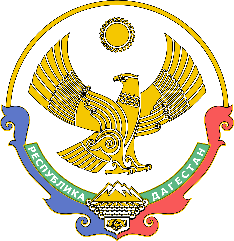 МИНИСТЕРСТВО ОБРАЗОВАНИЯ И НАУКИРЕСПУБЛИКИ ДАГЕСТАН(Минобрнауки РД)П Р И К А З «____» ______ 2023 г.		Махачкала			№_________О создании и функционировании региональнойсистемы научно-методического сопровожденияпедагогических работников и управленческих кадровРеспублики ДагестанВ соответствии с распоряжением Министерства просвещения Российской Федерации от 15 декабря 2022 года № Р-303 о внесении изменений в Концепцию создания единой федеральной системы научно-методического сопровождения педагогических работников и управленческих кадров, утвержденную распоряжением Министерства просвещения Российской Федерации от 16 декабря 2020 года № Р-174 (опубликовано не было),ПРИКАЗЫВАЮ:Утвердить:1.1. Положение о создании и функционировании региональной системы научно-методического сопровождения педагогических работников                                  и управленческих кадров Республики Дагестан согласно приложению                          № 1 к настоящему приказу.1.2. Комплекс мер («дорожную карту») по созданию                                                      и функционированию региональной системы научно-методического сопровождения педагогических работников и управленческих кадров Республики Дагестан на период до 2024 года согласно приложению                                  № 2 к настоящему приказу.Рекомендовать органам местного самоуправления, осуществляющим управление в сфере образования, координировать методическую работу в соответствии с настоящим Положением о создании                    и функционировании региональной системы научно-методического сопровождения педагогических работников и управленческих кадров Республики Дагестан. Признать утратившим силу приказ Министерства образования               и науки Республики Дагестан от 18 мая 2022 г. № 09-02-447/22 «О создании    и функционировании региональной системы научно-методического сопровождения педагогических работников и управленческих кадров Республики Дагестан» (интернет-портал правовой информации Республики Дагестан (www.pravo.e-dag.ru), 2022, 7 июня, № 0516009075).ГКУ РД «Информационно-аналитический центр»                    (Амиралиев К.Н.) разместить настоящий приказ на официальном сайте Министерства образования и науки Республики Дагестан в информационно-телекоммуникационной сети «Интернет».Направить настоящий приказ на государственную регистрацию в Министерство юстиции Республики Дагестан.Настоящий приказ вступает в силу в установленном законодательством порядке.Контроль за исполнением настоящего приказа возложить                          на первого заместителя министра образования и науки Республики Дагестан               Далгатову А.О.Министр                                                                                                  Я. БучаевПриложение № 1к приказу Минобрнауки РДот «__» _______ 2023 г. №ПОЛОЖЕНИЕо создании и функционировании региональной системы научно- методического сопровождения педагогических работников и управленческих кадров Республики ДагестанОбщие положенияНастоящее Положение о создании и функционировании региональной системы научно-методического сопровождения педагогических работников и управленческих кадров Республики Дагестан (далее соответственно – Положение, система научно-методического сопровождения, РС НМС) определяет цели и задачи, принципы формирования, структуру и субъекты РС НМС, организационные, содержательные и процессуальные основы деятельности существующих и вновь создаваемых в региональной системе образования структур и форм научного и методического сопровождения педагогических работников и управленческих кадров в целях обеспечения реализации мероприятий федерального проекта «Современная школа» национального проекта «Образование» в части создания условий для развития кадрового потенциала и профессионального роста педагогических работников и управленческих кадров системы образования Республики Дагестан.Нормативную правовую основу создания и функционирования региональной системы научно-методического сопровождения составляют:Федеральный закон от 29 декабря 2012 года № 273-ФЗ                                         «Об образовании в Российской Федерации»;Указ Президента Российской Федерации от 21 июля 2020 № 474                         «О национальных целях развития Российской Федерации на период до 2030 года»;паспорт федерального проекта от 31 декабря 2019 года  «Современная школа» национального проекта «Образование», утвержденного президиумом Совета при Президенте Российской Федерации по стратегическому развитию и национальным проектам (протокол  от 24 декабря 2018 года № 16);государственная программа Российской Федерации «Развитие образования», утвержденная постановлением Правительства Российской   Федерации от         26 декабря 2017 года № 1642;распоряжение Правительства Российской Федерации от 31 декабря 2019 года № 3273-р об утверждении основных принципов национальной системы профессионального роста педагогических работников Российской Федерации,                      включая национальную систему учительского роста;приказ Министерства просвещения Российской Федерации от 20 мая 2021 года № 262 «Об утверждении методик расчета показателей федеральных проектов национального проекта «Образование»;распоряжение Министерства просвещения Российской Федерации                от 15 декабря 2022 года № Р-303 «О внесении изменений в Концепцию  создания единой федеральной системы научно-методического сопровождения педагогических работников и управленческих кадров, утверждённую распоряжением Министерства просвещения Российской Федерации от 16 декабря 2020 года № Р-174»;  распоряжение Министерства просвещения Российской Федерации                    от 15 ноября 2021 года № Р-307 о признании утратившим силу распоряжения Министерства просвещения Российской Федерации от 4 февраля                                 2021 г. № Р-33 «Об утверждении методических рекомендаций по реализации мероприятий по формированию и обеспечению функционирования единой федеральной системы научно-методического сопровождения педагогических работников и управленческих кадров».Термины и понятия, используемые в Положении, приведены                       в Глоссарии согласно приложению к настоящему Положению.Цель, задачи и принципы формирования региональной системы научно-методического сопровождения педагогических работников и   управленческих кадровЦелью создания РС НМС является формирование единого научно-методического пространства в сфере непрерывного развития профессионального мастерства педагогических работников и управленческих кадров, в том числе повышения квалификации и профессиональной переподготовки, в соответствии с приоритетными задачами в сфере образования.Задачи РС НМС:	- координация деятельности и комплексное организационно-методическое сопровождение субъектов РС НМС, и взаимодействие с координатором единой федеральной системы научно-методического сопровождения педагогических работников и управленческих кадров                      (далее – ЕФС);выстраивание единой региональной системы профессионального развития педагогических работников и управленческих кадров, а также тьюторское сопровождение их индивидуальных образовательных маршрутов, построенных на основе диагностики профессиональных дефицитов   педагогических работников и управленческих кадров;обеспечение наполнения федерального реестра дополнительных профессиональных программ педагогического образования (далее - ФР ДПП) программами переподготовки и повышения квалификации педагогических работников и управленческих кадров, в том числе с использованием дистанционных образовательных технологий, с целью внедрения единых подходов к профессиональному развитию педагогических работников и управленческих кадров, направленного на устранение выявленных профессиональных дефицитов педагогических работников и управленческих кадров;развитие сетевого взаимодействия между субъектами научно- методической деятельности для создания единой информационно- методической среды, способствующей профессиональному росту педагогических работников и управленческих кадров, разработки, апробации и внедрения инновационных моделей повышения квалификации (профессиональной переподготовки) на основе объединения и совместного использования ресурсов;разработка различных форм поддержки и сопровождения учителей;создание условий для овладения педагогическими работниками и управленческими кадрами навыками использования современных технологий, в том числе цифровых;внедрение в образовательный процесс современных технологий обучения и воспитания, в том числе проектных форм работы с обучающимися;создание условий для вовлечения педагогических работников в исследовательскую деятельность;создание единой системы выявления, обобщения, продвижения и внедрения подтвердивших эффективность педагогических и управленческих практик;стимулирование разработки, апробации и внедрения инновационных форм методической работы, деятельности профессиональных педагогических сообществ, ассоциаций и методических объединений в региональной сфере образования, направленных на освоение современных профессиональных компетенций.Принципами формирования региональной системы научно- методического сопровождения педагогических работников и управленческих кадров являются:соответствие деятельности РС НМС приоритетным задачам в сфере образования;активное сетевое взаимодействие между субъектами научно-методической деятельности, обеспечивающее синергетический эффект от объединения и использования ресурсов партнеров для разработки, апробации и внедрения инновационных моделей повышения квалификации и профессиональной переподготовки;совместное планирование и принятие решений на федеральном и региональном уровнях, то есть постановка задач и их выполнение на основе составления единого плана работ, согласованного и эффективного использования имеющихся кадровых, инфраструктурных и финансовых ресурсов;ориентация и оперативное реагирование на профессиональные дефициты и запросы педагогических работников и управленческих кадров в условиях быстрого развития общества и системы образования;взаимная ответственность и доверие, то есть принятие решений между методическими службами на основе равноправия и взаимности выгод и обязательств;координация и интеграция деятельности методических служб различных уровней.Структура и субъекты региональной системы научно- методического сопровождения педагогических работников и управленческих кадровРегиональная система научно-методического сопровождения включает структурные компоненты регионального, муниципального и институционального уровней и обеспечивает преемственность научно- методического сопровождения педагогических работников и управленческих кадров в региональной системе образования на всех уровнях.Структурный компонент регионального уровня РС НМС представляют субъекты:3.2.1. Министерство образования и науки Республики Дагестан, в функции которого входит:утверждение комплекса мер («дорожная карта») по созданию РС НМС;обеспечение условий (материально-технические, финансовые, кадровые и иные) для достижения показателей функционирования РС НМС;осуществление мониторинга эффективности функционирования РС НМС.3.2.2. ГБУ ДПО РД «Дагестанский институт развития образования», в функции которого входит:обеспечение разработки и реализации программ ДПО в соответствии с запросом, сформулированным на основе выявленных профессиональных дефицитов педагогических и управленческих кадров, в том числе с последующим включением в Федеральный реестр;осуществление анализа показателей эффективности функционирования РС НМС, разработка рекомендаций по повышению эффективности функционирования РС НМС и предоставление их в Министерство образования и науки Республики Дагестан;организация и проведение образовательных мероприятий для педагогических работников;обеспечение проведения региональных конкурсов профессионального мастерства педагогических работников;обеспечение разработки и внедрения нового содержания образования, технологий обучения;обеспечение вовлечения профессиональных сообществ в региональную систему научно-методического сопровождения педагогических работников и управленческих кадров;выполнение иных задач и функций, возложенных учредителем.3.2.3. Центр непрерывного повышения профессионального мастерства (далее ЦНППМ) выступает координатором РС НМС, является структурным подразделением ГБУ ДПО РД «Дагестанский институт развития образования» в функции которого входит:обеспечение взаимодействия с координатором ЕФС, в том числе - работу на едином федеральном портале дополнительного профессионального образования;координирование деятельности РС НМС;организация процесса выявления профессиональных дефицитов педагогических работников и управленческих кадров;организация разработки и сопровождения индивидуальных образовательных маршрутов непрерывного профессионального развития педагогических работников и управленческих кадров;организация разработки и внедрения различных форм адресной поддержки и сопровождения педагогических работников в возрасте до 35 лет и в первые три года работы;организация внедрения целевой модели наставничества педагогических работников;организация внедрения и тиражирования лучших инновационных педагогических и управленческих практик;координация методической (научно-методической) деятельности общественно-профессиональных объединений;организация проведения стажировок педагогических работников и управленческих кадров;организация обучения педагогических работников и управленческих кадров субъекта Российской Федерации, в том числе по новейшим программам ДПО;организация вовлечения педагогических работников в экспертную деятельность;оказание адресной методической поддержки, консультирование, сопровождение педагогических работников и управленческих кадров;оказание методической помощи педагогическим работникам общеобразовательных организаций с низкими образовательными результатами.обеспечение формирования и заполнения регионального паспорта ДППО в цифровой экосистеме дополнительного профессионального образования (далее – цифровая экосистема ДПО);определение ответственного за работу в цифровой экосистеме ДПО в соответствии с регламентом, устанавливаемым Федеральным оператором;обеспечение формирования системы методического и содержательного сопровождения освоения программ дополнительного профессионального образования с использованием индивидуальных образовательных маршрутов педагогических работников, сформированных на основе выявленных дефицитов профессиональных компетенций, в том числе с применением сетевых форм реализации программ;осуществление отбора стажировочных (менторских) площадок на базе образовательных организаций, имеющих успешный педагогический и управленческий опыт, для обеспечения доступных условий профессионального развития и непрерывного повышения профессионального мастерства педагогических работников и управленческих кадров;             - заключение трехсторонних соглашений между муниципальными органами управления образованием, Министерством образования и науки Республики Дагестан и ЦНППМ ГБУ ДПО РД «ДИРО» о взаимодействии и совместной реализации мероприятий, направленных на научно-методическое сопровождение педагогических работников и управленческих кадров;3.2.4. Региональный методический актив, в функции которого входит:-  осуществление посткурсового сопровождения программ ДПО;- реализация программ повышения квалификации на завершающих этапах (в практической части) при каскадной системе повышения квалификации;- тьюторское сопровождение программ ДПО, включенных в Федеральный реестр;-  выявление профессиональных дефицитов педагогических работников и управленческих кадров;- построение и сопровождение индивидуальных образовательных маршрутов непрерывного профессионального развития педагогических работников и управленческих кадров;- организация взаимодействия, взаимопомощи и взаимообучения;- обеспечение методической помощи педагогическим работникам, осуществляющим педагогическую деятельность в школах с низкими образовательными результатами обучающихся;- оказание консультативной помощи и поддержки педагогическим работникам и управленческим кадрам.3.2.5. Региональные учебно-методические объединения, участвующие в разработке программ повышения квалификации и профессиональной переподготовки педагогических работников и управленческих кадров.3.2.6. Профессиональные педагогические сообщества (ассоциации, клубы), включающие педагогических работников и управленческие кадры, в функции которых входит:-  осуществление методической поддержки педагогических работников;- создание среды для мотивации педагогических работников к непрерывному самосовершенствованию;- реализация программ наставничества педагогических работников.	  3.3. Структурный компонент институционального уровня РС НМС представляют:3.3.1. образовательные организации высшего образования и профессиональные образовательные организации, участвующие в разработке и реализации программ повышения квалификации и профессиональной переподготовки педагогических работников и управленческих кадров:ФГБОУ ВО РД «Дагестанский государственный педагогический университет»;ФГБОУ ВО РД «Дагестанский государственный университет»;ГБПОУ РД «Кизлярский профессионально-педагогический колледж»;ГБПОУ РД «Профессионально-педагогический колледж»;ГБПОУ РД «Профессионально-педагогический колледж имени   М. М. Меджидова»;ГБПОУ РД «Дербентский профессионально-педагогический колледж Г. Б. Казиахмедова».3.3.2. Методический (научно-методический) совет образовательной организации, в функции которого входит участие в подготовке и проведении мероприятий в рамках сопровождения непрерывного развития профессионального мастерства педагогических работников и управленческих кадров.3.4. Структурный компонент муниципального уровня РС НМС представляют субъекты:3.4.1.   Муниципальные методические службы Республики Дагестан (далее – ММС Республики Дагестан), в функции которых входит:обеспечение фасилитации переноса приобретенных в ходе освоения индивидуальных образовательных маршрутов компетенций в реальную педагогическую практику во взаимодействии с ЦНППМ (в формате стажировок, мастер-классов, организации обмена опытом, посещения учебных занятий педагогических работников);предоставление в ЦНППМ информации о муниципальной системе ДПО для паспорта ДППО;изучение запросов и оказание практической помощи педагогическим работникам;координация методической работы и формирование методической инфраструктуры муниципальной системы образования для сопровождения профессиональной деятельности педагогических работников и управленческих кадров, образовательных организаций.3.4.2. Муниципальные учебно-методические объединения, в функции которых входит:осуществление методической поддержки педагогических работников по наиболее актуальным вопросам обучения и воспитания;создание среды для мотивации педагогических работников к непрерывному совершенствованию и саморазвитию.Данный перечень субъектов муниципального уровня региональной системы научно-методического сопровождения педагогических работников и управленческих кадров является достаточным, но не избыточным.Механизмом взаимодействия и совместной реализации мероприятий, направленных на научно-методическое сопровождение профессионального развития педагогических работников и управленческих кадров является трехстороннее соглашение между муниципальными органами управления образованием, министерством образования и науки Республики Дагестан и ЦНППМ ГБУ ДПО РД «ДИРО», о взаимодействии и совместной реализации мероприятий, направленных на научно-методическое сопровождение педагогических работников и управленческих кадров.Основные механизмы формирования и функционирования региональной системы научно-методического сопровождения педагогических работников и управленческих кадров4.1. Нормативные правовые документы, обеспечивающие формирование и функционирование РС НМС:- распорядительный акт Министерства образования и науки Республики Дагестан, предусматривающий: утверждение положения о формировании и функционировании РС НМС;проведение мониторинга показателей эффективности функционирования РС НМС; утверждение комплекса мер («дорожная карта мер») по формированию и функционированию РС НМС;определение должностного лица Министерства образования Республики Дагестан, ответственного за контроль мероприятий по формированию и ведению паспорта ДППО;утверждение регламента сетевого взаимодействия организаций, осуществляющих деятельность по повышению квалификации и профессиональной переподготовке работников образования и управленческих кадров;- распорядительный акт Министерства образования и науки Республики Дагестан, утверждающий ежегодный план проведения региональных мероприятий, направленных на повышение квалификации и профессиональную переподготовку работников образования, в том числе научно-практических конференций, педагогических чтений и других образовательных мероприятий для педагогических работников и управленческих кадров.4.2. К числу основных механизмов формирования и функционирования региональной системы научно-методического сопровождения педагогических работников и управленческих кадров относятся:4.2.1. Оптимизация расходования финансовых средств бюджета Республики Дагестан на разработку и реализацию дополнительных профессиональных педагогических программ с учетом программ, размещенных в федеральном реестре программ ДПО и реализуемых Федеральным оператором, а также сетевой формы реализации образовательных программ.4.2.2. Формирование и ведение паспорта ДППО.4.2.3. Формирование кадрового состава РС НМС, осуществляющего функции методического, тьюторского сопровождения педагогических работников и управленческих кадров на основе результатов диагностических процедур по определению уровня сформированности предметных и методических компетенций, в том числе проводимых Федеральным оператором.4.2.4. Обеспечение федерального реестра дополнительных профессиональных педагогических программ (ФР ДПП) программами переподготовки и повышения квалификации педагогических работников и управленческих кадров, в том числе с использованием дистанционных образовательных технологий, отвечающих запросам системы образования.4.2.5. Наделение регионального Центра полномочиями по формированию индивидуальных образовательных маршрутов повышения профессионального мастерства педагогических работников и управленческих кадров и агрегированию информации об имеющихся в субъекте Российской Федерации ресурсах для профессионального развития работников системы образования, формированию паспорта ДППО.4.2.6. Применение современных диагностических процедур, в том числе разработанных федеральным оператором, на этапе формирования индивидуальных образовательных маршрутов педагогических работников и при проведении промежуточной и итоговой аттестации в рамках реализации программ ДПО.4.2.7. Использование цифровой экосистемы дополнительного профессионального образования для организации процессов сопровождения профессионального развития педагогических работников и аккумуляции ресурсов дополнительного профессионального педагогического образования субъекта Российской Федерации.Основные направления и системообразующие мероприятия
в рамках развития ЕФС5.1. Механизмы взаимодействия субъектов региональной системы в рамках Направления 1 «Управление системой научно-методического сопровождения педагогических работников и управленческих кадров». Системообразующими мероприятиями в рамках Направления 1 являются:- разработка и внедрение организационно-методической и иной документации, сопровождающей функционирование РС НМС (комплексы мер «дорожные карты», соглашения (договоры) о сотрудничестве и т.д.);- разработка критериев и индикаторов эффективности функционирования РС НМС, отдельных субъектов РС НМС;- организация и проведение мониторингов эффективности функционирования РС НМС, отдельных субъектов РС НМС;- формирование и организация деятельности регионального методического актива.5.2. Механизмы взаимодействия субъектов региональной системы в     рамках Направления 2 «Непрерывное повышение профессионального мастерства педагогических работников и управленческих кадров».Системообразующими мероприятиями в рамках Направления 1 являются:- повышение квалификации педагогических работников и управленческих кадров с учетом выявленных профессиональных дефицитов;- организация стажировок (в том числе на базе высокотехнологичной инфраструктуры, созданной в рамках национального проекта "Образование");- построение индивидуальных образовательных маршрутов непрерывного профессионального развития педагогических работников и управленческих кадров на основе диагностики профессиональных компетенций;- организация деятельности по совершенствованию профессиональных компетенций педагогических работников;- осуществление профилактики профессионального выгорания педагогических работников;на уровне образовательной организации:- разработка совместно с региональным методистом индивидуальных образовательных маршрутов непрерывного профессионального развития педагогических работников;- организация взаимодействия и взаимообучения педагогических работников;- сопровождение в профессиональном становлении педагогических работников до 35 лет в первые три года работы.5.3. Механизмы взаимодействия субъектов региональной системы в     рамках Направления 3 «Содержательно-методическое обеспечение непрерывного профессионального (педагогического) образования».Системообразующими мероприятиями в рамках Направления 3 являются:- обеспечение педагогических работников и управленческих кадров методическими рекомендациями, материалами (в том числе цифровыми);- ведение регионального банка успешных педагогических и управленческих практик (базы данных ДПП, реализуемых в субъекте Российской Федерации, профессиональных педагогических сообществ, передового педагогического опыта, реестры стажировочных площадок и т.д.);- информирование педагогической общественности об основных тенденциях развития образования;- руководство деятельностью инновационных площадок по реализации проектов.на уровне образовательной организации:- методическое обеспечение процессов обучения и воспитания;- разработка учебных, научно-методических и дидактических материалов;- обеспечение высокого методического уровня проведения всех видов занятий;- приведение методического обеспечения учебных предметов (курсов, дисциплин (модулей) в соответствие с методическими требованиями, предъявляемыми к документам в сфере образования, учебным планам, программам;- методическое сопровождение педагогических работников, имеющих профессиональные дефициты и затруднения;- выявление, изучение, обобщение и распространение передового педагогического опыта;- помощь педагогическим работникам в обобщении и презентации своего опыта работы;- повышение качества проведения учебных занятий на основе внедрения новых педагогических технологий;- анализ, апробация и внедрение нового методического обеспечения образовательного процесса;- организация взаимодействия с образовательными организациями с целью обмена опытом и передовыми технологиями в сфере образования.6. Основные каналы взаимодействия субъектов РС НМС6.1. Основными каналами взаимодействия субъектов РС НМС являются:цифровая экосистема ДПО;общедоступные коммуникации (совещания, образовательные мероприятия и др.);онлайн-каналы (вебинары, размещение информации на тематических порталах и др.);прямые связи, включая заключение соглашений с взаимными обязательствами.7. Показатели эффективности функционирования региональной системы научно-методического сопровождения педагогических работников и управленческих кадров7.1. При разработке показателей эффективности функционирования РС НМС учитываются показатели мотивирующего мониторинга и показатели оценки механизмов управления качеством образования Республики Дагестан   в части повышения уровня профессионального мастерства педагогических работников и управленческих кадров. При оценке эффективности функционирования системы РС НМС учитываются все субъекты, выполняющие функции по реализации дополнительного профессионального (педагогического) образования и научно-методическому сопровождению педагогических работников и управленческих кадров Республики Дагестан.Показатели:показатели эффективности создания и развития ЕФС в области управления системой научно-методического сопровождения педагогических работников и управленческих кадров:-разработан и реализуется комплекс мер («дорожная карта») по созданию и функционированию РС НМС на период до 2024 года (ежегодно).-разработана с учетом социально-экономических условий Республики Дагестан и реализуется вариативная система мониторинга эффективности РС НМС (ежегодно, начиная с 2023 года).показатели эффективности создания и развития ЕФС в области непрерывного повышения профессионального мастерства педагогических работников и управленческих кадров:- доля педагогических работников, освоивших программы ДПО, вошедшие в Федеральный реестр и подобранные с учетом диагностики профессиональных компетенций (к 2024 году - не менее 30%).- количество управленческих команд, принявших участие в программах повышения квалификации (к 2024 году - не менее 40% от общего количества управленческих команд субъекта Российской Федерации).показатели эффективности создания и развития ЕФС в области содержательно-методического обеспечения непрерывного профессионального (педагогического) образования:- количество педагогических работников, закрепленных за 1 региональным методистом для осуществления методического сопровождения (к 2024 году - не более 250 человек).- доля педагогических работников в возрасте до 35 лет, участвующих в различных формах поддержки и сопровождения в первые три года работы (к 2024 году - не менее 70%).  7.2. Методы сбора информации и инструменты оценки:данные мониторинга;данные официальной статистики;данные федеральных цифровых информационных систем (в том числе цифровой экосистемы ДПО);данные официального сайта министерства образования и науки Республики Дагестан, ЦНППМ, ГБУ ДПО РД «ДИРО», образовательных организаций (по согласованию), иные информационные ресурсы Республики Дагестан;изучение правовых актов Министерства образования и науки Республики Дагестан, ГБУ ДПО РД «ДИРО».Мониторинг проводится два раза в год. По результатам мониторингов проводится анализ, разрабатываются адресные рекомендации.Приложениек Положению о   создании и функционированиирегиональной системы научно-методическогосопровождения                 педагогических работникови управленческих кадров Республики ДагестанГлоссарийтерминов и понятий, используемых в Положении о создании и функционировании региональной системы научно- методического сопровождения педагогических работников и управленческих кадров Республики Дагестан«Единая федеральная система научно-методического сопровождения педагогических работников и управленческих кадров (ЕФС)» - это совокупность взаимосвязанных и интегрированных между собой субъектов научно-методической деятельности, обеспечивающих сопровождение педагогических работников и управленческих кадров в непрерывном развитии профессионального мастерства, в том числе - в рамках повышения квалификации и (или) профессиональной переподготовки с учетом выявленных профессиональных дефицитов, построения на их основе индивидуальных образовательных маршрутов непрерывного профессионального развития педагогических работников и управленческих кадров, а также использования стажировочных площадок и внедрения механизмов наставничества;«Субъект научно-методической деятельности» - физическое или юридическое лицо, осуществляющее деятельность по научно-методическому сопровождению педагогических работников и управленческих кадров;«Единый федеральный портал дополнительного профессионального образования» - элемент цифровой образовательной среды, созданный для формирования единого образовательного пространства и развития цифровой образовательной среды дополнительного профессионального образования педагогических работников и управленческих кадров, который консолидирует образовательные возможности участников системы дополнительного профессионального образования, унифицирует подходы к непрерывному развитию профессионального мастерства педагогических работников и управленческих кадров - в том числе повышению квалификации и профессиональной переподготовке;«Федеральный реестр дополнительных профессиональных программ» (далее - Федеральный реестр) - инструмент единого федерального портала дополнительного профессионального образования, созданный для обеспечения доступа к качественным дополнительным профессиональным программам (далее - программ ДПО), отвечающим современным задачам системы образования;«Научно-методический центр сопровождения педагогических работников» (далее - научно-методический центр) - структурное подразделение образовательных организаций, реализующих образовательные программы высшего образования по укрупненной группе специальностей и направлений подготовки 44.00.00 «Образование и педагогические науки», обладающее потенциалом научного, проектного и методического развития и осуществляющее проведение прикладных исследований образовательных систем, тиражирование образовательных практик, внедрение научных достижений и передовых педагогических технологий в сферу образования;«Региональная система научно-методического сопровождения педагогических работников и управленческих кадров» (далее - РС НМС) - региональный сегмент ЕФС; совокупность взаимосвязанных и интегрированных между собой, но при этом относительно самостоятельных субъектов научно-методической деятельности регионального уровня, обеспечивающих сопровождение педагогических работников и управленческих кадров в непрерывном развитии профессионального мастерства, в том числе - в рамках повышения квалификации и (или) профессиональной переподготовки с учетом выявленных профессиональных дефицитов, построения на их основе индивидуальных образовательных маршрутов непрерывного профессионального развития педагогических работников и управленческих кадров, а также использования стажировочных площадок и внедрения механизмов наставничества;«Центр непрерывного повышения профессионального мастерства педагогических работников» (далее - ЦНППМ) - структурное подразделение организации дополнительного профессионального образования, образовательной организации высшего образования, профессиональной образовательной организации или юридическое лицо, осуществляющее координацию деятельности субъектов РС НМС в области непрерывного развития профессионального мастерства, в том числе в рамках дополнительного профессионального образования педагогических работников и управленческих кадров на основе диагностики профессиональных компетенций, в ходе разработки и сопровождения индивидуальных образовательных маршрутов непрерывного профессионального развития педагогических работников и управленческих кадров;«Региональный методист» - педагогический работник - штатный сотрудник ЦНППМ или привлекаемый к работе в ЦНППМ по договору гражданско-правового характера и в иных формах сотрудничества, осуществляющий сопровождение непрерывного профессионального развития педагогических работников, в том числе оказывающий адресную методическую поддержку в разработке и реализации индивидуальных образовательных маршрутов непрерывного профессионального развития педагогических работников, обобщающий и распространяющий информацию о передовых технологиях обучения и воспитания, отечественном и мировом опыте в сфере образования;«Региональный методический актив» - объединение региональных методистов, сформированный из числа лиц, прошедших диагностику профессиональных компетенций и повышение квалификации в области методической поддержки педагогических работников;«Тьютор» - педагогический работник, обеспечивающий освоение содержания программ ДПО, в том числе из Федерального реестра;«Методическая служба» - совокупность субъектов научно-методической деятельности различных уровней, осуществляющих сопровождение системы методической работы, направленной на преодоление профессиональных дефицитов и развитие профессионального мастерства педагогических работников;«Педагогический работник» - физическое лицо, которое состоит в трудовых, служебных отношениях с организацией, осуществляющей образовательную деятельность, и выполняет обязанности по обучению, воспитанию обучающихся и (или) организации образовательной деятельности. К педагогическим работникам в Концепции не относятся педагогические работники образовательных организаций высшего образования;«Управленческие кадры» - физические лица, которые в соответствии с Трудовым кодексом Российской Федерации, другими федеральными законами и иными нормативными правовыми актами Российской Федерации, субъектов Российской Федерации, нормативными правовыми актами органов местного самоуправления, учредительными документами юридического лица (организации) и локальными нормативными актами осуществляют руководство этой организацией, в том числе выполняют функции ее единоличного исполнительного органа. К управленческим кадрам в Концепции относятся: руководитель организации, осуществляющей образовательную деятельность, заместитель руководителя организации, осуществляющей образовательную деятельность, руководитель структурного подразделения организации, осуществляющей образовательную деятельность;«Профессиональное педагогическое сообщество» - объединение педагогических работников с общими ценностями, профессиональными ориентирами, нормами мышления, поведения и взаимодействия, формирующими профессиональную среду на уровне образовательной организации, органа местного самоуправления, субъекта Российской Федерации, Российской Федерации;«Профессиональные компетенции» - способность и готовность успешно действовать на основе практического опыта, знаний, умений и навыков при решении профессиональных задач;«Индивидуальный образовательный маршрут» - комплекс мероприятий, включающий описание содержания, форм организации, технологий, темпа и общего времени освоения педагогическими работниками и управленческими кадрами необходимых знаний, умений, практических навыков и опыта, основанный на персонифицированном подходе к организации дополнительного профессионального образования, в том числе учитывающем актуальные дефициты профессиональных компетенций педагогических работников и управленческих кадров, их личностные ресурсы, педагогические и управленческие условия образовательной организации, в которой они работают, а также возможности и ресурсы системы дополнительного профессионального образования;«Стажировочная площадка» - статус, присваиваемый образовательной организации, осуществляющей деятельность по трансляции позитивного инновационного опыта, эффективных педагогических и управленческих практик, в процессе реализации дополнительных профессиональных программ;«Непрерывное профессиональное развитие педагогических работников и управленческих кадров» - комплекс образовательных мероприятий, результатом которых является совершенствование профессиональных компетенций и овладение новыми компетенциями, необходимыми на определенном этапе профессионального развития. Может осуществляться как в процессе повышения квалификации и профессиональной переподготовки, так и в рамках неформального образования педагогических работников и управленческих кадров;«Неформальное образование педагогических работников и управленческих кадров» - комплекс образовательных мероприятий, не сопровождающихся выдачей документов об образовании и (или) о квалификации, а также документов об обучении, результатом которых является совершенствование профессиональных компетенций и овладение новыми компетенциями, необходимыми на определенном этапе профессионального развития.Приложение № 2к приказу Минобрнауки РДот «__» _______ 2023 г. №Комплекс мер («дорожная карта») по созданию и функционированию региональной системы научно-методического сопровождения педагогических работников и управленческих кадров Республики Дагестан на период до 2024 года (далее – РС НМС) Наименование системообразующего мероприятия регионального уровняНаименование мероприятия ОтветственныйсубъектРС НМСОтветственный исполнитель (соисполнители)СрокРезультат выполнения мероприятияНаправление 1«Управление системой научно-методического сопровождения педагогических работников и управленческих кадров»Направление 1«Управление системой научно-методического сопровождения педагогических работников и управленческих кадров»Направление 1«Управление системой научно-методического сопровождения педагогических работников и управленческих кадров»Направление 1«Управление системой научно-методического сопровождения педагогических работников и управленческих кадров»Направление 1«Управление системой научно-методического сопровождения педагогических работников и управленческих кадров»Направление 1«Управление системой научно-методического сопровождения педагогических работников и управленческих кадров»Сопровождение разработки и внедрения документации, сопровождающей функционирование РС НМС (комплексы мер «дорожные карты», соглашения (договоры) о сотрудничестве и т.д.)Совещание ДИРО, ЦНППМРектор ДИРО,руководитель ЦНППМIII квартал 2023 годаЗаключены соглашения с субъектами РСНМСКоординация взаимодействия субъектов РС НМС, деятельности региональных методистовСеминар - совещание ДИРО, ЦНППМРектор ДИРО,руководитель ЦНППМIII квартал 2023 годаОпределены направления и виды взаимодействия субъектов РС НМС, подготовлен план совместных мероприятийРазработка критериев и индикаторов эффективности функционирования РС НМС, отдельных субъектов РС НМССеминар - совещаниеДИРО, ЦНППМРектор ДИРО,руководитель ЦНППМIII квартал 2023 года, далее ежеквартальноРазработаны критерии и индикаторы эффективности функционирования РС НМС в регионеОрганизация и проведение мониторингов эффективности функционирования РС НМС, отдельных субъектов РС НМСМониторинговые исследованияДИРО, ЦНППМРектор ДИРО,руководитель ЦНППМIV квартал 2023 года, далее каждый IV квартал годаРазработаны методические рекомендации по проведению мониторингаСопровождение и организация деятельности регионального методического активаСеминар-совещаниеЦНППМруководитель ЦНППМIII квартал 2023 года, далее ежеквартальноРазработаны:- план мероприятий по организации деятельности регионального методического актива;- методические рекомендации по организации и сопровождению педагогических работников Заключение межрегиональных соглашений в области сетевого взаимодействия и сотрудничества с субъектами РС НМСВебинар ДИРО, ЦНППМРектор ДИРО,руководитель ЦНППМIII квартал 2023 годаОпределены направления и виды межрегионального взаимодействия субъектов РС НМС, подготовлен план совместных мероприятийНаправление 2«Непрерывное повышение профессионального мастерства педагогических работников и управленческих кадров»Направление 2«Непрерывное повышение профессионального мастерства педагогических работников и управленческих кадров»Направление 2«Непрерывное повышение профессионального мастерства педагогических работников и управленческих кадров»Направление 2«Непрерывное повышение профессионального мастерства педагогических работников и управленческих кадров»Направление 2«Непрерывное повышение профессионального мастерства педагогических работников и управленческих кадров»Направление 2«Непрерывное повышение профессионального мастерства педагогических работников и управленческих кадров»Диагностика профессиональных затруднений педагогических и управленческих кадров, в том числе ШНОР Диагностические мероприятияЦНППМруководитель ЦНППМIII квартал 2023 года, далее ежегодноРазработаны диагностические задания для разных категорий педагогических работников и управленческих кадров СеминарыДИРО, ЦНППМРектор ДИРО,руководитель ЦНППМIII квартал 2023 года, далее ежеквартальноОбновлены методические рекомендации по проектированию ИОМов и сопровождению педагогических работников и управленческих команд Сопровождение системы наставничества педагогических работников, включая педагогических работников до 35 лет в первые три года работыСеминары, мастер-классыДИРО, ЦНППМРектор ДИРО,руководитель ЦНППМIV квартал 2023 года, далее ежеквартальноОбновлен план мероприятий республиканских проектов, обновлена и дополнена база по молодым педагогам и управленческим кадрамСопровождение системы наставничества педагогических работников, включая педагогических работников до 35 лет в первые три года работыРеспубликанский марафон лучших наставнических практик.Республиканская педагогическая ярмарка Опорных школ ЦНППМ ДИРО «Опорная школа & Образовательная марка» ДИРО, ЦНППМРектор ДИРО,руководитель ЦНППМ2024г.Обновлен план мероприятий республиканских проектов, обновлена и дополнена база по молодым педагогам и управленческим кадрамПовышение квалификации педагогических работников и управленческих кадров с учетом выявленных профессиональных дефицитовКПК, практико- ориентированные семинары, стажировки, мастер-классы, вариативные модули в составе КПКЦНППМруководитель ЦНППМIV квартал 2023 года, далее ежеквартальноСоставлен план проведения мероприятий по повышению квалификации педагогических работников с учетом выявленных дефицитов, разработаны вариативные модули КПК. Организация деятельности по совершенствованию профессиональных компетенций КПК, семинары, мастер-класс ЦНППМруководитель ЦНППМIII квартал 2023 года, далее ежеквартальноСоставлен план мероприятий с учетом мониторинга запросов от педагогических работников и управленческих командОбучение педагогических работников и управленческих кадров регионаКПК, семинары, мастер-классы, стажировкаЦНППМруководитель ЦНППМIII квартал 2023-II квартал 2024 года Составлен план мероприятий с учетом мониторинга запросов от педагогических работников и управленческих командПосткурсовое сопровождение программ ДПОКонсультации, стажировкиЦНППС, региональный методический активруководитель ЦНППМIII квартал 2023-II квартал 2024 года Составлен план мероприятий с учетом мониторинга запросов от педагогических работников и управленческих командНаправление 3«Содержательно-методическое обеспечение непрерывного профессионального (педагогического) образования»Направление 3«Содержательно-методическое обеспечение непрерывного профессионального (педагогического) образования»Направление 3«Содержательно-методическое обеспечение непрерывного профессионального (педагогического) образования»Направление 3«Содержательно-методическое обеспечение непрерывного профессионального (педагогического) образования»Направление 3«Содержательно-методическое обеспечение непрерывного профессионального (педагогического) образования»Направление 3«Содержательно-методическое обеспечение непрерывного профессионального (педагогического) образования»Обеспечение педагогических работников и управленческих кадров методическими рекомендациями, материалами (в том числе – цифровыми) «Методическая среда»ЦНППМруководитель ЦНППМ еженедельно  Определены темы и спикеры в рамках еженедельных методических сред, разработаны методические рекомендации по предметам (по запросу) Ведение регионального банка успешных педагогических и управленческих практик (базы данных ДПП, реализуемых в субъекте Российской Федерации, профессиональных педагогических сообществ, передового педагогического опыта, реестры стажировочных площадок и т.д.);Конкурсы «Лучшая методическая служба»,«Лучший методист» ДИРО, ЦНППМРектор ДИРО,руководитель ЦНППМIV квартал 2023 года, далее ежегодноОбновлен и дополнен банк стажировочных и инновационных площадок в регионе. В результате проведения конкурсов «Лучшая методическая служба» и «Лучший методист» определены образовательные организации, которые в стали ста жировочными площадками для трансляции лучших практик и проведения занятий, мастер –классов и т.д.Методическое сопровождение педагогических работников, имеющих профессиональные дефициты и затруднения, в том числе ШНОРСеминарыДИРО, ЦНППМРектор ДИРО,руководитель ЦНППМIII-IV квартал 2023 года, далее в течении года Разработаны диагностические материалы для разных категорий педагогических работников, обновлены методические рекомендации по сопровождению педагогических работниковВыявление, изучение, обобщение и распространение передового педагогического опытаФорумы, фестивали, педагогические чтенияДИРО, ЦНППМРектор ДИРО,руководитель ЦНППМIV квартал 2023 года, далее ежегодноСоставлен и утвержден план проведения фестивалей, форумов, педагогических чтенийПомощь педагогическим работникам в обобщении и презентации своего опыта работыСеминары, конкурсы профессионального мастерстваДИРО, ЦНППМРектор ДИРО,руководитель ЦНППМIV квартал 2023 года, далее в течении годаСопровождение педагогических работников – участников конкурсов профессионального мастерства на различных уровнях.Анализ, апробация и внедрение нового методического обеспечения образовательного процессаМониторинговые исследованияДИРО, ЦНППМРектор ДИРО,руководитель ЦНППМIV квартал 2023 года, далее в течении годаРеализация мероприятий внедрения позволит сформулировать сильные и слабые стороны новых методических продуктов, выявить риски их реализации, оценить их эффективность и выявить риски, а также сформулировать направления доработок, которые необходимо внести в их структуру и содержание, с целью повышения качества обучения. Организация взаимодействия с образовательными организациями с целью обмена опытом и передовыми технологиями в сфере образования.ВебинарДИРО, ЦНППМРектор ДИРО,руководитель ЦНППМIV квартал 2023 года, далее в течении годаЗаключены соглашения о сотрудничестве, сетевом взаимодействии, совместный составлен план работыВнедрение и тиражирование лучших инновационных педагогических и управленческих практикНаучно-практическая конференция, форумы, фестивали, педагогические чтенияДИРО, ЦНППМРектор ДИРОIII квартал 2023 года, далее ежегодно Определены темы и спикеры.Обновлен и дополнен банк инновационных площадок   и инновационных практик в регионе  Тьюторское сопровождение программ ДПО, включенных в Федеральный реестрКонсультации, стажировкиЦНППМ, региональный методический активРуководитель ЦНППМIII квартал 2023-II квартал 2024 года Составлен график проведения программ ДПО, определен список тьюторов. Составлен график проведения консультаций и мероприятий